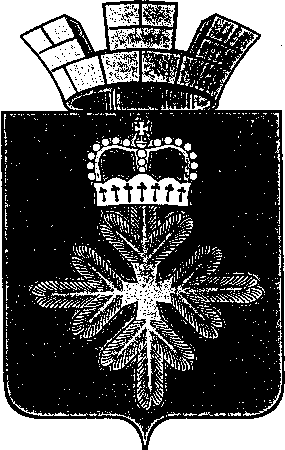 ПОСТАНОВЛЕНИЕ АДМИНИСТРАЦИИ ГОРОДСКОГО ОКРУГА ПЕЛЫМО внесении изменений в Положение об организации и ведении гражданской обороны на территории городского округа Пелым, утверждённое постановлением администрации городского округа Пелым от 22.10.2015 №348В целях приведения муниципальных нормативных правовых актов в соответствии с законодательством Российской Федерации и Свердловской области, руководствуясь приказом МЧС России от 14.11.2008 № 687 «Об утверждении Положения об организации и ведении гражданской обороны в муниципальных образованиях и организациях», администрация городского округа Пелым ПОСТАНОВЛЯЕТ:1. Внести в Положение об организации и ведении гражданской обороны на территории городского округа Пелым, утверждённое постановлением администрации городского округа Пелым от 22.10.2015 №348, следующие изменения:1) дополнить преамбулу Положения об организации и ведении гражданской обороны на территории городского округа Пелым абзацами следующего содержания:«Ведение гражданской обороны на муниципальном уровне осуществляется на основе плана гражданской обороны и защиты населения городского округа Пелым, а в организациях на основе планов гражданской обороны организаций и заключается в выполнении мероприятий по защите населения (работников), материальных и культурных ценностей на территории городского округа Пелым (организации) от опасностей, возникающих при военных конфликтах или вследствие этих конфликтов, а также при возникновении чрезвычайных ситуаций природного и техногенного характера.План гражданской обороны и защиты населения городского округа Пелым (планы гражданской обороны) определяет объем, организацию, порядок обеспечения, способы и сроки выполнения мероприятий по приведению гражданской обороны и ликвидации чрезвычайных ситуаций природного и техногенного характера в военное время.Выполнение мероприятий по гражданской обороне и ликвидации чрезвычайных ситуаций природного и техногенного характера в мирное время осуществляется в соответствии с планом действий по предупреждению и ликвидации чрезвычайных ситуаций на территории городского округа Пелым.»2) подпункт 4.1 дополнить абзацем следующего содержания:«- обеспечивают готовность коммунальных служб (аварийных, ремонтно-восстановительных формирований) к работе в условиях военного времени, и планирование их действий.»2. Настоящее постановление разместить на официальном сайте городского округа Пелым в сети «Интернет» и опубликовать в информационной газете «Пелымский вестник».3. Контроль за исполнением настоящего постановления возложить на заместителя главы администрации городского округа Пелым Баландину Т.Н.И.о. главы администрации городского округа Пелым                                                                    А.А. Пелевинаот 22.02.2022 № 64п. Пелым